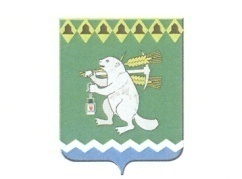 Артемовский   городской   округТерриториальный  органместного  самоуправления  села  Мироновос  подведомственной  территорией  населенных  пунктов:деревня Бучино, деревня  Родники,  деревня  Луговая, село  ЛипиноР А С П О Р Я Ж Е Н И Е06.04.2016 года                                                                                    № 15Об организации работы по выполнению Программы противодействия коррупции в Артемовском городском округе на 2013-2016 годы, утвержденной Постановлением Администрации Артемовского городского округа  от 25.01.2013 № 95- ПА  в Территориальном органе местного самоуправления села Мироново.          В целях реализации Указа Президента Российской Федерации от  № 226 «О национальном плане противодействия коррупции на 2014 - 2016 годы», в соответствии с Федеральным законом от  № 273-ФЗ «О противодействии коррупции», Законом Свердловской области от   «О противодействии коррупции в Свердловской области», руководствуясь статьями 29.1 – 31 Устава Артемовского городского округа; Положением о  Территориальном органе местного самоуправления села Мироново; Программой противодействия коррупции Артемовском городском округе на 2013-2016 годы, утвержденной Постановлением Администрации Артемовского городского округа  от  № 95- ПА; Планом работы Артемовского городского округа противодействия коррупции 2014 год, утвержденной Постановлением Администрации Артемовского городского округа  от 09.01.2014 № 1-ПА; Постановлением Администрации Артемовского городского округа от 01.08.2014 № 1062 – ПА «О внесении дополнений в Программу противодействия  коррупции в Артемовском городском округе на 2013 – 2016 годы, утвержденной Постановлением Администрации Артемовского городского округа  от 25.01.2013 № 95- ПА;  в План работы Артемовского городского округа противодействия коррупции 2014 год, утвержденной Постановлением Администрации Артемовского городского округа  от 09.01.2014 № 1-ПА». Утвердить состав Совета по противодействию коррупции в Территориальном органе местного самоуправления села Мироново (Приложение 1).Утвердить План работы Совета по противодействию коррупции в  Территориальном органе местного самоуправления села Мироново   по выполнению Программы противодействия коррупции в Артемовском городском округе на 2013-2016 годы, утвержденной Постановлением Администрации Артемовского городского округа  от 25.01.2013 № 95- ПА  в Территориальном органе местного самоуправления села Мироново на 2015 год.  (Приложение 2). Контроль за исполнением распоряжения оставляю за собой. Председатель ТОМСс. Мироново                                                                             В.В. СеребренниковПриложение № 1                                                              к распоряжению от 06.04.2016 №15Состав Совета по противодействию коррупции в Территориальном органе местного самоуправления села Мироново.Председатель          Серебренников В.В. - председатель ТОМС села МироновоЧлены Совета:         Демаков С.Н.  - директор МКОУ СОШ №7,                                  Сидорина В.В. -  заведующая ФАП с. МироновоСекретарь Совета:  Никонова О.С. – специалист II категории ТОМС с. Мироново.Приложение № 2                                                                                           к распоряжению                                                    от 06.04.2016 № 15План                                                                                                                                           работы Совета по противодействию коррупции в                    Территориальном органе местного самоуправления села Мироново  по выполнению Программы противодействия коррупции в Артемовском городском округе на 2013-2016 годы, утвержденной Постановлением Администрации Артемовского городского округа  от 25.01.2013 № 95- ПА  в Территориальном органе местного самоуправления села Мироново на 2016 год.Председатель ТОМСс. Мироново				    		        В.В. Серебренников          мероприятие          мероприятиеответственныйответственныйсрок         выполнения                       1                      1          2          2                        31. МЕРОПРИЯТИЯ ПО ПРАВОВОМУ ОБЕСПЕЧЕНИЮ  ПРОТИВОДЕЙСТВИЯ КОРРУПЦИИ    1. МЕРОПРИЯТИЯ ПО ПРАВОВОМУ ОБЕСПЕЧЕНИЮ  ПРОТИВОДЕЙСТВИЯ КОРРУПЦИИ    1. МЕРОПРИЯТИЯ ПО ПРАВОВОМУ ОБЕСПЕЧЕНИЮ  ПРОТИВОДЕЙСТВИЯ КОРРУПЦИИ    1. МЕРОПРИЯТИЯ ПО ПРАВОВОМУ ОБЕСПЕЧЕНИЮ  ПРОТИВОДЕЙСТВИЯ КОРРУПЦИИ    1. МЕРОПРИЯТИЯ ПО ПРАВОВОМУ ОБЕСПЕЧЕНИЮ  ПРОТИВОДЕЙСТВИЯ КОРРУПЦИИ    1.1. Направление проектов МНПА разработчиками на предварительную антикоррупционную экспертизу в Артемовскую городскую прокуратуру  1.1. Направление проектов МНПА разработчиками на предварительную антикоррупционную экспертизу в Артемовскую городскую прокуратуру  ТОМС                            с. МироновоТОМС                            с. МироновоПо мере необ-ходимости (В течение одного рабочего дня после прохождения внутреннего согласования проекта МНПА).1.2.Обеспечение проведения независимой  антикоррупционной  экспертизы разработчиками проектов МНПА  Территориального органа местного самоуправления села Мироново  в форме анализа содержания его норм в соответствии с главой  5 «Порядка проведения антикоррупционной экспертизы МНПА Артемовского городского округа и проектов МНПА Артемовского городского округа», определенного решением Думы Артемовского городского округа от 28.01.2010 № 765. 1.2.Обеспечение проведения независимой  антикоррупционной  экспертизы разработчиками проектов МНПА  Территориального органа местного самоуправления села Мироново  в форме анализа содержания его норм в соответствии с главой  5 «Порядка проведения антикоррупционной экспертизы МНПА Артемовского городского округа и проектов МНПА Артемовского городского округа», определенного решением Думы Артемовского городского округа от 28.01.2010 № 765.  ТОМС      с. Мироново    ТОМС      с. Мироново   По мере необ-ходимости в течение года (До проведения внутреннего согласования проекта МНПА).1.3. Разработка плана работы  Председатель ТОМС      с. Мироново                 Совета по противодействию коррупции в                    Территориальном органе местного самоуправления села Мироново  по выполнению Программы противодействия коррупции в Артемовском городском округе на 2013-2016 годы, утвержденной Постановлением Администрации Артемовского городского округа  от 25.01.2013 № 95- ПА  в Территориальном органе местного самоуправления с. Мироново по противодействию коррупции на 2017 год.1.3. Разработка плана работы  Председатель ТОМС      с. Мироново                 Совета по противодействию коррупции в                    Территориальном органе местного самоуправления села Мироново  по выполнению Программы противодействия коррупции в Артемовском городском округе на 2013-2016 годы, утвержденной Постановлением Администрации Артемовского городского округа  от 25.01.2013 № 95- ПА  в Территориальном органе местного самоуправления с. Мироново по противодействию коррупции на 2017 год. Председатель ТОМС      с. Мироново                              Председатель ТОМС      с. Мироново                             Декабрь.2. МЕРОПРИЯТИЯ  ПО  СОВЕРШЕНСТВОВАНИЮ УПРАВЛЕНИЯ  В ЦЕЛЯХ ПРЕДУПРЕЖДЕНИЯ КОРРУПЦИИ                     2. МЕРОПРИЯТИЯ  ПО  СОВЕРШЕНСТВОВАНИЮ УПРАВЛЕНИЯ  В ЦЕЛЯХ ПРЕДУПРЕЖДЕНИЯ КОРРУПЦИИ                     2. МЕРОПРИЯТИЯ  ПО  СОВЕРШЕНСТВОВАНИЮ УПРАВЛЕНИЯ  В ЦЕЛЯХ ПРЕДУПРЕЖДЕНИЯ КОРРУПЦИИ                     2. МЕРОПРИЯТИЯ  ПО  СОВЕРШЕНСТВОВАНИЮ УПРАВЛЕНИЯ  В ЦЕЛЯХ ПРЕДУПРЕЖДЕНИЯ КОРРУПЦИИ                     2. МЕРОПРИЯТИЯ  ПО  СОВЕРШЕНСТВОВАНИЮ УПРАВЛЕНИЯ  В ЦЕЛЯХ ПРЕДУПРЕЖДЕНИЯ КОРРУПЦИИ                     2.1 Выполнение Национального плана противодействия коррупции2.1 Выполнение Национального плана противодействия коррупцииСовет по противодействию коррупции в                    Территориальном органе местного самоуправления с. МироновоСовет по противодействию коррупции в                    Территориальном органе местного самоуправления с. МироновоВ течение года.2.2.Разработка и внедрение мер направленных на повышение оперативности выявления и оспаривания сделок, совершенных с нарушением действующего законодательства2.2.Разработка и внедрение мер направленных на повышение оперативности выявления и оспаривания сделок, совершенных с нарушением действующего законодательстваПредседатель ТОМС       с. Мироново                Председатель ТОМС       с. Мироново                Ежеквартально.2.3.Осуществление контроля за полнотой и качеством предоставления Территориальным органом местного самоуправления села Мироново  и муниципальными   учреждениями муниципальных услуг                 2.3.Осуществление контроля за полнотой и качеством предоставления Территориальным органом местного самоуправления села Мироново  и муниципальными   учреждениями муниципальных услуг                 ПредседательТОМС       с. Мироново                ПредседательТОМС       с. Мироново                В течение года.2.4.Осуществление межведомственного электронного взаимодействия органов местного самоуправления, а также взаимодействие с гражданами и организациями в рамках оказания муниципальных услуг                 2.4.Осуществление межведомственного электронного взаимодействия органов местного самоуправления, а также взаимодействие с гражданами и организациями в рамках оказания муниципальных услуг                 ТОМС       с. Мироново                ТОМС       с. Мироново                В течение года.2.5.Проведение разъяснительной работы с руководителями и работниками муниципальных учреждений по антикоррупционному законодательству.                    2.5.Проведение разъяснительной работы с руководителями и работниками муниципальных учреждений по антикоррупционному законодательству.                    ПредседательТОМС        с. Мироново                                ПредседательТОМС        с. Мироново                                В течение года.2.6.Изучение опыта работы по противодействию коррупции, работы комиссии, советов в других Территориальных органах местного самоуправления Артемовского городского округа   и муниципальных образованиях Свердловской области2.6.Изучение опыта работы по противодействию коррупции, работы комиссии, советов в других Территориальных органах местного самоуправления Артемовского городского округа   и муниципальных образованиях Свердловской областиСовет по противодействию коррупции в                    Территориальном органе местного самоуправления с. Мироново                Совет по противодействию коррупции в                    Территориальном органе местного самоуправления с. Мироново                В течение года.3. ОРГАНИЗАЦИЯ МОНИТОРИНГА ЭФФЕКТИВНОСТИ  ПРОТИВОДЕЙСТВИЯ КОРРУПЦИИ    3. ОРГАНИЗАЦИЯ МОНИТОРИНГА ЭФФЕКТИВНОСТИ  ПРОТИВОДЕЙСТВИЯ КОРРУПЦИИ    3. ОРГАНИЗАЦИЯ МОНИТОРИНГА ЭФФЕКТИВНОСТИ  ПРОТИВОДЕЙСТВИЯ КОРРУПЦИИ    3. ОРГАНИЗАЦИЯ МОНИТОРИНГА ЭФФЕКТИВНОСТИ  ПРОТИВОДЕЙСТВИЯ КОРРУПЦИИ    3. ОРГАНИЗАЦИЯ МОНИТОРИНГА ЭФФЕКТИВНОСТИ  ПРОТИВОДЕЙСТВИЯ КОРРУПЦИИ    3.1.Участие в  проведении социологического опроса уровня восприятия коррупции в  Артемовском городском округе3.1.Участие в  проведении социологического опроса уровня восприятия коррупции в  Артемовском городском округеПредседательТОМС      с. Мироново                ПредседательТОМС      с. Мироново                В течение года3.2. Осуществление антикоррупционного мониторинга состояния и эффективности противодействия коррупции (антикор-рупционный мониторинг) в Территориальном органе местного самоуправления села Мироново (по утвержденной форме) .             3.2. Осуществление антикоррупционного мониторинга состояния и эффективности противодействия коррупции (антикор-рупционный мониторинг) в Территориальном органе местного самоуправления села Мироново (по утвержденной форме) .             ПредседательТОМС     с. Мироново                ПредседательТОМС     с. Мироново                В течение года с представлением отчета ежеквартально.3.3.Работа «телефона доверия» для оперативного получения информации о фактах коррупционных правонарушений, совершенных муниципальными служащими.3.3.Работа «телефона доверия» для оперативного получения информации о фактах коррупционных правонарушений, совершенных муниципальными служащими.ПредседательТОМС       с. Мироново                ПредседательТОМС       с. Мироново                В течение года.4.ВНЕДРЕНИЕ АНТИКОРРУПЦИОННЫХ МЕХАНИЗМОВ В СИСТЕМУ КАДРОВОЙ РАБОТЫ4.ВНЕДРЕНИЕ АНТИКОРРУПЦИОННЫХ МЕХАНИЗМОВ В СИСТЕМУ КАДРОВОЙ РАБОТЫ4.ВНЕДРЕНИЕ АНТИКОРРУПЦИОННЫХ МЕХАНИЗМОВ В СИСТЕМУ КАДРОВОЙ РАБОТЫ4.ВНЕДРЕНИЕ АНТИКОРРУПЦИОННЫХ МЕХАНИЗМОВ В СИСТЕМУ КАДРОВОЙ РАБОТЫ4.ВНЕДРЕНИЕ АНТИКОРРУПЦИОННЫХ МЕХАНИЗМОВ В СИСТЕМУ КАДРОВОЙ РАБОТЫ4.1.Проведение конкурсов на замещение вакантных должностей муниципальной службы4.1.Проведение конкурсов на замещение вакантных должностей муниципальной службыПредседательТОМС       с. Мироново                ПредседательТОМС       с. Мироново                По мере необходимости.4.2. Проведение конкурсов для формирования кадрового резерва на должности муниципальной службы.4.2. Проведение конкурсов для формирования кадрового резерва на должности муниципальной службы.ПредседательТОМС   с. Мироново                    ПредседательТОМС   с. Мироново                    В течение года5.РЕАЛИЗАЦИЯ АНТИКОРРУПЦИОННЫХ МЕХАНИЗМОВ В БЮДЖЕТНОЙ СФЕРЕ5.РЕАЛИЗАЦИЯ АНТИКОРРУПЦИОННЫХ МЕХАНИЗМОВ В БЮДЖЕТНОЙ СФЕРЕ5.РЕАЛИЗАЦИЯ АНТИКОРРУПЦИОННЫХ МЕХАНИЗМОВ В БЮДЖЕТНОЙ СФЕРЕ5.РЕАЛИЗАЦИЯ АНТИКОРРУПЦИОННЫХ МЕХАНИЗМОВ В БЮДЖЕТНОЙ СФЕРЕ5.РЕАЛИЗАЦИЯ АНТИКОРРУПЦИОННЫХ МЕХАНИЗМОВ В БЮДЖЕТНОЙ СФЕРЕ5.1. Осуществление ведомственного финансового контроля с целью соблюдения получателями межбюджетных субсидий, субвенций и иных межбюджетных трансфертов, имеющих целевое назначение, а также иных субсидий и бюджетных инвестиций, определенных Бюджетным Кодексом Российской Федерации, условий, целей и порядка, установленных при их предоставлении.5.1. Осуществление ведомственного финансового контроля с целью соблюдения получателями межбюджетных субсидий, субвенций и иных межбюджетных трансфертов, имеющих целевое назначение, а также иных субсидий и бюджетных инвестиций, определенных Бюджетным Кодексом Российской Федерации, условий, целей и порядка, установленных при их предоставлении.ПредседательТОМС       с. Мироново                ПредседательТОМС       с. Мироново                В течение года.5.2. Осуществление внутреннего финансового контроля с целью соблюдения подведомственными учреждениями процедур составления и исполнения бюджета по расходам, включая расходы на закупки для обеспечения муниципальных нужд, со-ставление бюджетной отчетности и ведения бюджетного учета, направленного на организацию мер по повышению экономичности, результативности использования бюджетных средств.5.2. Осуществление внутреннего финансового контроля с целью соблюдения подведомственными учреждениями процедур составления и исполнения бюджета по расходам, включая расходы на закупки для обеспечения муниципальных нужд, со-ставление бюджетной отчетности и ведения бюджетного учета, направленного на организацию мер по повышению экономичности, результативности использования бюджетных средств.ПредседательТОМС    с. Мироново                  ПредседательТОМС    с. Мироново                  В течение года.6. ОРГАНИЗАЦИЯ ВЗАИМОДЕЙСТВИЯ С ОБЩЕСТВЕННЫМИ ОРГАНИЗАЦИЯМИ, СРЕДСТВАМИ МАССОВОЙ ИНФОРМАЦИИ  И  НАСЕЛЕНИЕМ               6. ОРГАНИЗАЦИЯ ВЗАИМОДЕЙСТВИЯ С ОБЩЕСТВЕННЫМИ ОРГАНИЗАЦИЯМИ, СРЕДСТВАМИ МАССОВОЙ ИНФОРМАЦИИ  И  НАСЕЛЕНИЕМ               6. ОРГАНИЗАЦИЯ ВЗАИМОДЕЙСТВИЯ С ОБЩЕСТВЕННЫМИ ОРГАНИЗАЦИЯМИ, СРЕДСТВАМИ МАССОВОЙ ИНФОРМАЦИИ  И  НАСЕЛЕНИЕМ               6. ОРГАНИЗАЦИЯ ВЗАИМОДЕЙСТВИЯ С ОБЩЕСТВЕННЫМИ ОРГАНИЗАЦИЯМИ, СРЕДСТВАМИ МАССОВОЙ ИНФОРМАЦИИ  И  НАСЕЛЕНИЕМ               6. ОРГАНИЗАЦИЯ ВЗАИМОДЕЙСТВИЯ С ОБЩЕСТВЕННЫМИ ОРГАНИЗАЦИЯМИ, СРЕДСТВАМИ МАССОВОЙ ИНФОРМАЦИИ  И  НАСЕЛЕНИЕМ               6.1. Размещение на официальном сайте Администрации Артемовского городского округа в информационно-телекоммуникационной сети «Интернет»:1) результатов  мониторинга   качества  предоставления  муниципальных услуг в Территориальном органе местного самоуправления с. Мироново                ТОМС       с. Мироново                ТОМС       с. Мироново                До 15.12.2016г.До 15.12.2016г.